Chatham Dance Connection EXTENSIONS DANCE COMPANY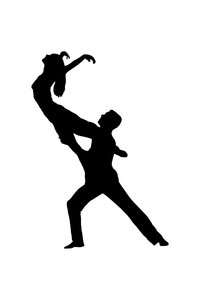 ABOUT THE COMPANYWhat is Chatham Dance Connection’s Extensions Dance Company? Chatham Dance Connection’s Extensions Dance Company is a performance and competition company designed to increase creativity and aesthetics, technique, performance and choreography in each individual. Because dance has the ability to educate “the whole person” (mind, body and spirit), students will also be able to build self-esteem, learn self-discipline and think critically as a member of our dance company. We will focus on dance as a means of communication without words as students express themselves through choreography of the teachers and director. In addition, students will have the chance to demonstrate these concepts through various genres of dance. Objectives: Achieve a technical proficiency through each student’s ability to reproduce and demonstrate individual dance sequences with accuracy and clarity.  Achieve a higher level of performance skills, focusing on artistry, musicality and expression.  Achieve a deeper understanding of dance as a valid art form. Discussion will be directed towards why dance is important and how it resonates within each student.  Achieve increased skill in aspects of improvisation, creativity and choreography.  Achieve a deeper sense of self-esteem through broadening each student’s overall knowledge of dance, performance and interpersonal skills.  THE AUDITIONWhat to EXPECT at the Audition…The audition will begin promptly, so please arrive early to change and warm-up. The studio will be open one half hour before the audition begins. The audition will consist of barre exercises, center exercises and across the floor technique. Dancers will also learn and perform a short combination. Dancers will perform the combination in groups of 3, according to the company tiers – Mini, Junior and Senior. Please bring your completed application to the audition. Auditions will be closed to observers (parents included). Auditions will start at 4:30pm on Tuesday, June 4th (ages 6-11 years) and Wednesday, June 5th (ages 12 years & up).  Arrive 15 minutes early to turn in your application, pick up your number and warm up!What to Wear to the Audition… Appropriate dance attire is required. Please wear a modest black leotard and pink, tan or white tights. Also, please put your hair up into a tight, center bun (using hairspray/gel and bun holder if needed) with bangs secured away from your face. We will be dancing on a “shoe only” floor, so bring dance shoes, which are comfortable, no street shoes. Ballet slippers are preferred, but if you do not currently own a pair, then jazz shoes are acceptable. Bare feet are also acceptable.  Pointe shoes are not necessary, but please bring them if you are currently dancing on pointe. No jewelry please. What Happens after the Audition… Following the audition, the company director will contact you regarding participation in Chatham Dance Connection’s Extensions Dance Company. If you are invited to join the company, you will begin taking class and rehearsing with the company immediately. As a member of the company, you will be expected to follow all guidelines in regards to dress requirements (in class and on stage), purchasing company costumes, uniforms and shoes and fulfilling your obligations as a committed student in school and in dance class. We are looking forward to a fun, exciting and educational year as we approach our next season with Chatham Dance Connection’s Extensions Dance Company! If you have questions or would like more information, please contact Mrs. Ebony at (910) 540-8679 or email: chathamdanceconnection@embarqmail.com. Chatham Dance ConnectionEXTENSIONS DANCE COMPANYAudition ApplicationMeet at Chatham Dance Connection from 4:15pm to approximately 6:30pm.  Auditions will begin promptly at 4:30pm (Please bring this completed form to auditions on June 4 or 5, 2019.) Personal InformationName: 							              Gender:  Male / Female Address: 												Phone: 						     	Cell:  					Birthday:  					 Email: 						Current Grade in School:  		    Cumulative GPA:            (2018/2019 school year)Parent Name(s):  											Phone: 						     	Cell:  					Parent Email:  																			*Please complete the front and back of this form*Experience and CommitmentList any dance experience that you have had. Include style of dance, how long you’ve studied and studio/institution where you trained.  Are you reliable, responsible and dedicated? Please explain:  Will you attend spacing, technical and dress rehearsals?  Will you attend rehearsals outside of class time if needed?  In addition to upholding your scholastic responsibilities, are you willing to make Chatham Dance Connections Extensions Dance Company a priority?  Will you make every effort to arrange your schedule to attend all C.D.C. Extensions Dance Company functions for the upcoming school year?  Parents: Will you pay the class fee, costume fees, competition fees, convention fees and other company fees in a timely manner? Parents please initial ______Do you have any conditions (physical or otherwise) that may limit your participation in C.D.C. Extensions Dance Company?  Why do you want to be a member of C.D.C. Extensions Dance Company?  Participation in Extensions Dance Company (if chosen) is a full year’s commitment (July 2019 through June/July 2020). If you are involved in other activities that may cause a potential conflict in your ability to participate fully, please discuss with Mrs. Ebony prior to auditions. Yes, I will be dedicated and committed to C.D.C. Extensions Dance Company. Please sign below. Student Signature:							       	Date: 			Chatham Dance ConnectionEXTENSIONS DANCE COMPANYParent/Guardian, Please read carefully and sign below if you understand and agree to all the rules and regulations outlined in the student application and parent permission form and can fully support your child in being a member of Chatham Dance Connection’s Extensions Dance Company. This must be signed in order for your child to audition for C.D.C. Extensions Dance Company. It is important to realize we rehearse every week during company class. Therefore, attendance is required. Two weeks prior to any performance and/or competition, there may be spacing, technical and dress rehearsals. We will try to do most of them during class, but in the event that we may need more time, we will use alternate times, that may include weekend rehearsals. I understand that my child may be dismissed from C.D.C. Extensions Dance Company for excessive tardiness, absences, inappropriate behavior, negative attitude, and/or continued unacceptable grades in school. There will be no refund of any prior payments as a result of my child’s dismissal from the company. I will make all payments on time and return all required paperwork. I understand the commitment and time requirements necessary for participation in company. I understand that there may be extra costs for additional opportunities. I will support my child in being responsible and dedicated to the C.D.C. Extensions Dance Company. I will be supportive of the director/teachers and the program and will assist when and where I can. Parent/Guardian Signature: _________________________________________ Date: __________------------------------------------------------------------------------------------------------- Child’s Name: ____________________________________________________________________ Emergency Contact: _____________________________________ Phone: ___________________ Doctor’s Name: _________________________________________ Phone: ___________________ It is understood that in the event the above named student needs emergency medical care, “Chatham Dance Connection/Extensions Dance Company” will contact parent/guardian or individual listed for instructions. If neither can be reached, I authorize “Chatham Dance Connection/Extensions Dance Company” to contact the medical professionals listed or others if necessary and take appropriate action. I also acknowledge that the above named student will be dancing at his/her own risk and will assume responsibility for his/her actions while attending “Chatham Dance Connection/Extensions Dance Company” classes or performances. Parent/Guardian Signature: ___________________________________________ Date: ___________ Chatham Dance ConnectionEXTENSIONS DANCE COMPANY2019/2020 Dance SeasonCompany Choreography Week(Aug. 14th & 15th) 	Minis & Juniors: 2pm-4pm	Seniors: 4:30pm-6:30pmDance Convention 2020Showstopper Convention (January 17th-19th) – Myrtle Beach, SCPossible Competitions Spring 2020Showstopper		Encore DCS		Groove		Star Talent		StarquestCommunity PerformancesSeptember 2019: Chatham County Fair PerformanceNovember 2019: Pittsboro Christmas Tree LightingDecember 2019: Pittsboro Christmas Parade & Chatham Dance Connection Holiday ShowJune 6, 2020: Chatham Dance Connection 12th Annual Dance RecitalYearly Expenses (Approximate)Competition Fees: 					Costume Fees:  $55 & up per costumeGroup Routines ($35-$45 per person) 		Convention Fees:  $225 per personSolos ($90-$100 per person) 				Company Jacket:  $65Duets/Trios ($45-$50 per person) 			Company Make Up:  $35-$40Extra Rehearsals: starting rate $35 per hour (Solos, Duets, Trios or Small Group)Required Shoes: Ballet ($20), Tap ($50), Jazz ($32), Half Soles ($20), Sole Shields ($16) I understand that the fees listed above are all associated with my child being a member of Chatham Dance Connection’s Extensions Dance Company. I am willing to make on time and prompt payments for said expenses throughout the 2019-2020 dance and competition season. Parent/Guardian Signature: ______________________________________________ Date: _____________